CONSELHO DE CENTROC  O  N  V  O  C  A  Ç  Ã  O(APENAS PARA CONSELHEIROS E CONSELHEIRAS)Em conformidade ao Regimento Geral da UFERSA, art. 177º, §1º e §2º, a Diretora do Centro Multidisciplinar de Angicos, na qualidade de Presidente do Conselho de Centro - CMA convoca todos os membros do referido Conselho a se fazerem presentes à 7ª Reunião Ordinária do Conselho de Centro - CMA de 2022 no presente exercício, com data, local e horário abaixo especificado, e seguindo a pauta: 1º PONTO – Apreciação e deliberação sobre a ata da 6ª Reunião Ordinária de 2022 do CMA;2º PONTO – Apreciação e deliberação sobre a pauta da 7ª Reunião Ordinária de 2022 do CONCEPE, que ocorrerá no dia 25 de julho de 2022, às 14h, e será realizada de forma híbrida, com os seguintes pontos de pauta: 1.      Apreciação e deliberação sobre as atas da 5ª e 6ª reuniões ordinárias de 2022;2.     Apreciação e deliberação sobre o Relatório Institucional Consolidado 2021 do Programa de Educação Tutorial (PET) a ser enviado à SESU, conforme Memorando Eletrônico Nº 124/2022 – Prograd;3.      Apreciação e deliberação sobre o Projeto Pedagógico do Curso (PPC) de Psicologia, do Campus Mossoró, encaminhado via Memorando Eletrônico Nº 134/2022 – Prograd;Segue link para acessar a  pasta: https://conselhos.ufersa.edu.br/convocacoes-pastas-e-atas-consepe-2022/ 3º PONTO – Outras ocorrênciasData: 25 de julho de 2022 (segunda-feira)Local: Remotamente em uma Sala virtual do Google MeetHorário: 09h30min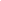 